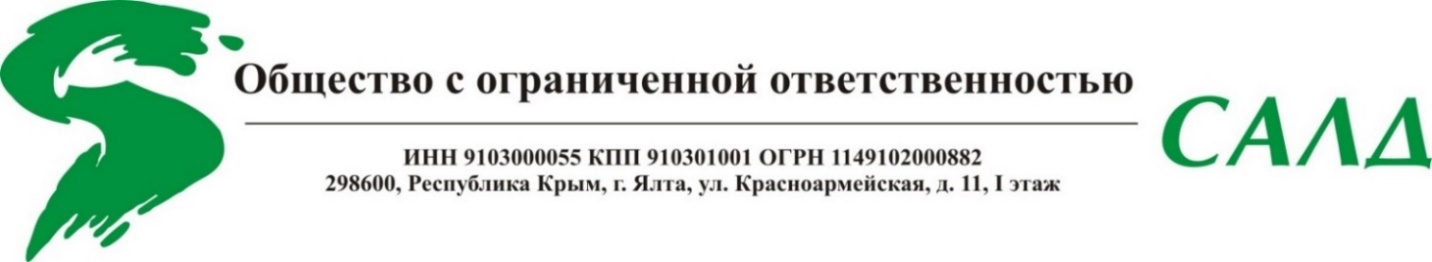 АНКЕТА СОИСКАТЕЛЯ1.Должность на которую претендуете2.Общие сведения о соискателе Фамилия, имя, отчествоДата и место рожденияКонтактный телефонE-mailПаспорт (серия, №, выдан, дата выдачи)
Адрес регистрации

Адрес фактического проживанияУсловия проживания (своё жильё, снимаю, иногородний планирую переезд)Наличие водительских прав и автомобиля (перечислить категории)Служба в армии (да, нет / причина)Семейное положениеНаличие детей (Имя/пол/ дата рожден)3.Когда готовы приступить к работе?4.Какую зарплату хотели бы получать?5.Особые условия (вопросы/пожелания)6.ОбразованиеВысшее, н/высшее, ср.техническое, ср.спец., среднее Год поступления- год окончанияНаименование учебного заведенияСпециальность7.Дополнительное образование8.Дополнительные навыки9.Профессиональная деятельность ( пере-числить три последних места работы в обратном порядке )*ОрганизацияДолжностьПериод работыПричина увольнения*ОрганизацияДолжностьПериод работыПричина увольнения*ОрганизацияДолжностьПериод работыПричина увольнения